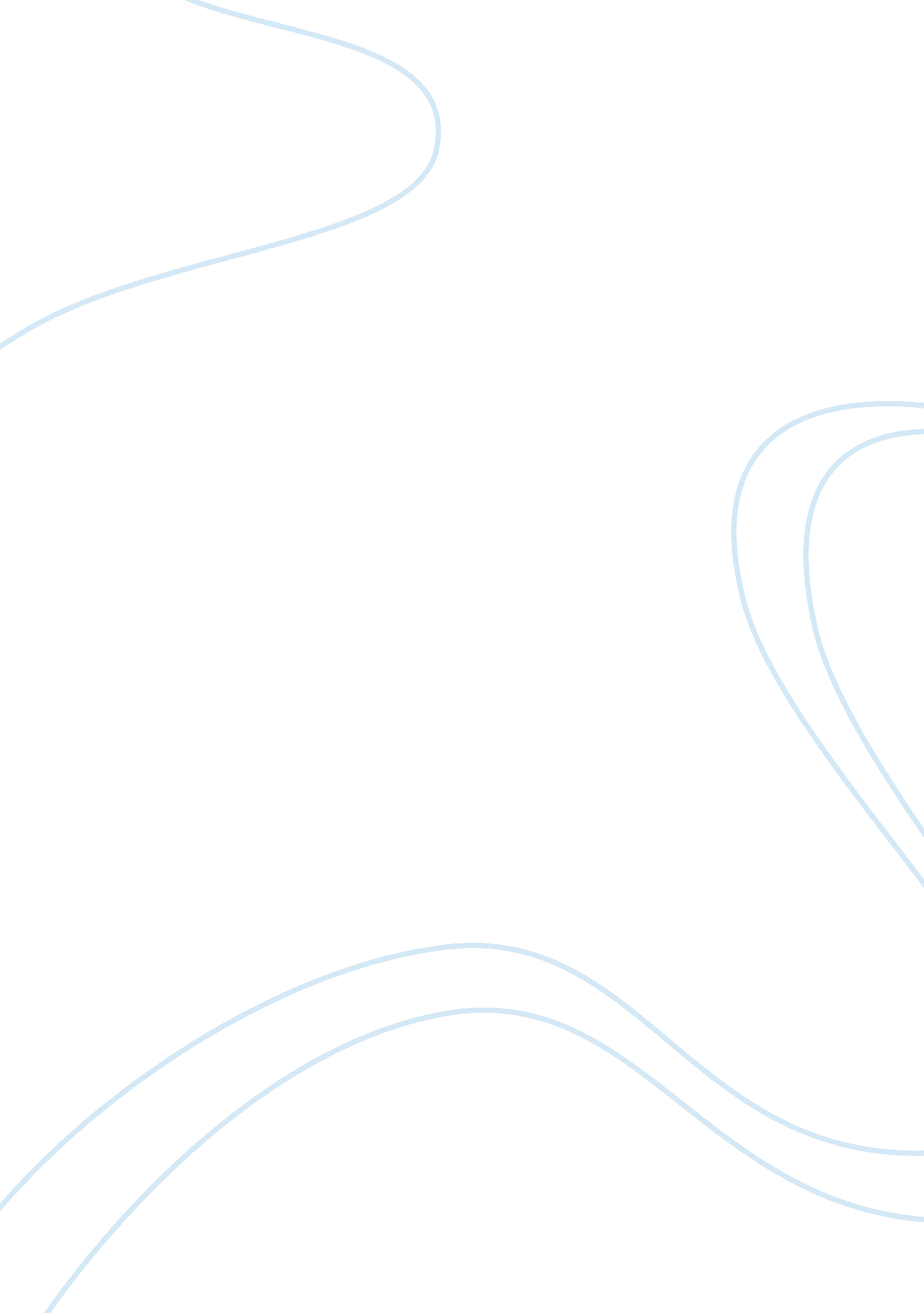 Transfer personal statement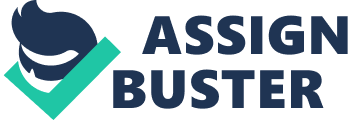 I believe in the dream that the US is the land of opportunity. I came to this country with my family from Iran in 1979 when I was a young boy. As ateenager I was always interested in law related matters. My interest for the law was further enhanced when I became a member of the pre law society during my studies at UCLA. I graduated from a bachelor’s in history from UCLA in 2009. I was a very dedicated student demonstrated by my grade point average of 3. 5. While attending college I received the opportunity to work for the Warner & Associated Law firm. This work experience validated my interest in the field of law. I believe that the law is one of most important elements in our society because it provides a system that brings order and justice. My path towards becoming a lawyer started when I enrolled in LaVerge College of Law. I learned a lot about the law at this school. I also realized that this career is very challenging, but I have what it takes to succeed as a law student. I appreciate all that I have learned so far at LaVerge College of Law, but I have to look out for my best interest. The university is currently in the process of losing its ABA accreditation. As an aspiring law student I need to complete my studies and graduate from an ABA accredited school of law. I have always tried during my lifetime to help others such as the time I donated working as a volunteer at the Beth Davis Educational Center. These experiences have taught me the value of education and that to succeed in life a person needs to obtain a college education. My dream is to complete my law studies in order to practice as a lawyer in the United States of America. 